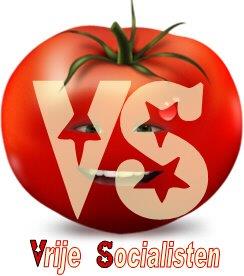 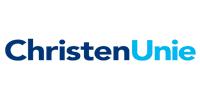 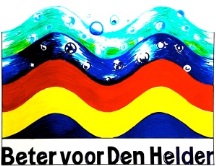 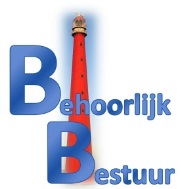 	GROENLINKS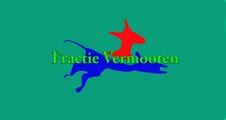 Den helder, 2 februari 2018Schriftelijke vragen met betrekking tot citymarketingGeacht college van burgemeester en wethouders,Een passage uit het jaarplan 2018 citymarketing:‘ Sinds 17 mei 2016 is het nieuwe team citymarketing operationeel en  is uitvoering gegeven aan het Citymarketing Den Helder Masterplan 2016/2017. Voor het opstellen van dit jaarplan 2018 is, naast het Masterplan, ingespeeld op de Strategische Visie van de gemeente, de toeristische kadernota Den Helder bruist!, het in de kop Toeristisch Regioprofiel en marketingplan 2017 - 2020, het Beleidskader Cultuur en de input die is verkregen via gesprekken en overleggen met de vele stakeholders uit de stad. Citymarketing Den Helder zet in op bewoners, ondernemers en bezoekers. Voor het jaar 2018 is een aantal speerpunten genoemd die in dit jaarplan worden toegelicht. Helaas zijn er over Den Helder weinig cijfers bekend, wat het lastig maakt om doelstellingen te kwantificeren.’  Sinds 2016 is het citymarketingteam operationeel, maar we hebben geen zicht op resultaten tot nu toe. Dit heeft bij de oppositiepartijen geleid tot de volgende vragen:1a.	Er is een masterplan en jaarplan, maar klopt het dat we nog geen jaarverslag 2016 aangeboden hebben gekregen?1b.	Als dat zo is, wat is hiervan de reden?1c.	Wanneer kunnen  we een jaarverslag 2017 tegemoet zien?2a. 	Met welke partijen is citymarketing de afgelopen jaren financieel in zee gegaan?2b. 	Wat heeft dit tot nog toe gekost (graag inzicht in de facturen)?2c.	Wat heeft het tot nu toe opgebracht?3a.	Welke rol heeft Cor Molenaar gespeeld?3b.	Welke kosten waren daar aan verbonden?3c.	Is Cor Molenaar nog steeds verbonden aan citymarketing?3d.	Zo niet, hoe is dit financieel afgerond?4a.	Welke winkelgebieden krijgen WIFI?4b.	Wat zijn daarvan de totale investeringen?4c.	Welke jaarlijkse kosten zijn begroot voor onderhoud en aansluiten?Namens de fracties van De Vrije Socialisten, K. van Driesten, De ChristenUnie, T. Biersteker-Giljou, Beter voor Den Helder, G. Assorgia, Behoorlijk Bestuur, M. C. Wouters, Vermooten, M. Vermooten, GroenLinks, C.J. Dol-Cremers